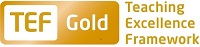 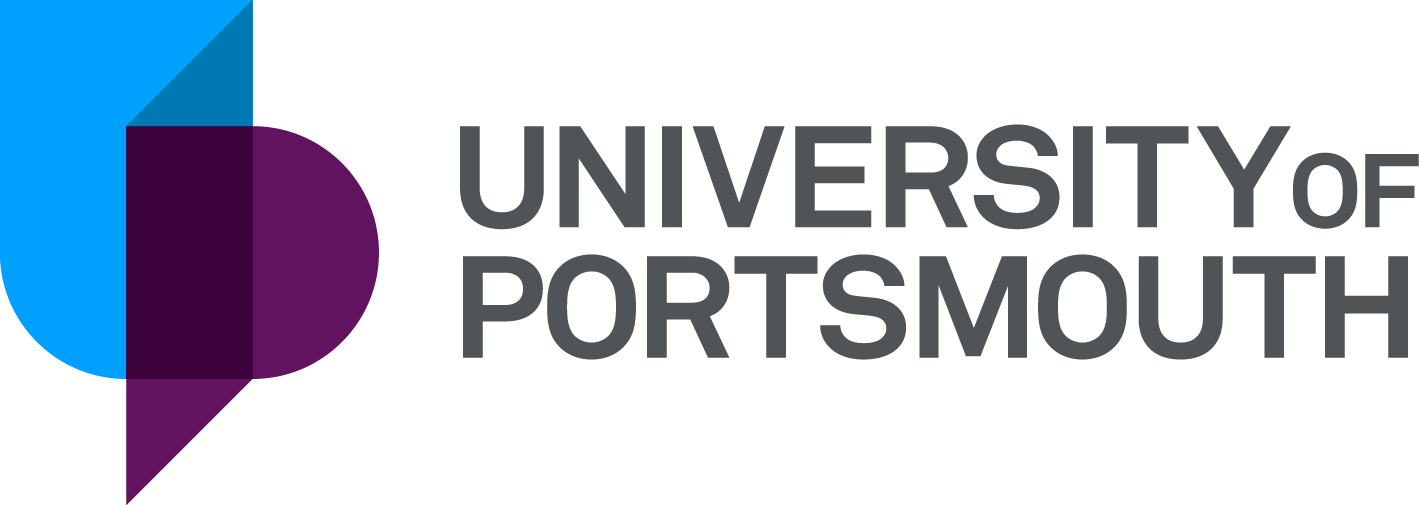 Faculty of TechnologyFaculty Office - TechnologyResearch FellowZZ004716Information for CandidatesTHE POSTPlease see the attached job description and person specification.TERMS OF APPOINTMENTFull-timeFixed termSalary is in the range £34,520 - £37,706 per annum and progress to the top of the scale is by annual increments payable on 1 September each year.  Salary is paid into a bank or building society monthly in arrears.Working hours are normally from 8.30 a.m. to 5.15 p.m. Monday to Thursday and 8.30 a.m. to 4.15 p.m. Friday with one hour and ten minutes for lunch.  As this post is research based, working hours will vary depending on the needs of the project so a flexible approach is required.  Specific working hours will be agreed once an appointment has been made.  Overtime is not normally payable but time off in lieu may be given.  Annual leave entitlement is 35 working days in a full leave year.  The leave year commences on 1 October and staff starting and leaving during that period accrue leave on a pro-rata basis.  In addition, the University is normally closed from Christmas Eve until New Year’s Day inclusive and on bank holidays.The Appointee will be entitled to join the Local Government Pension Scheme.  The scheme's provisions include a final salary based, index-linked pension with an option to exchange some pension for a lump sum on retirement together with dependants’ benefits.  Contributions by the employee are subject to tax relief.There is a probationary period of six months during which new staff are expected to demonstrate their suitability for the post.It is a condition of the appointment for the proper performance of the duties of the post that the appointee will take up residence at a location such that they are able to fulfil the full range of their contractual duties.  This residential requirement will be expected to be fulfilled within twelve months of taking up the appointment.  The University has a scheme of financial assistance towards the cost of relocation, details of which can be found on the University website:http://www.port.ac.uk/departments/services/humanresources/recruitmentandselection/informationforapplicants/removalandseparationguidelinesThere is a comprehensive sickness and maternity benefits scheme.
All interview applicants will be required to bring their passport or full birth certificate and any other 'Right to Work' information to interview where it will be copied and verified.  The successful applicant will not be able to start work until their right to work documentation has been verified.Please note if you are the successful candidate once the verbal offer of employment has been made and accepted, references will be immediately requested. It is the University’s policy that all employment covering the past three years is referenced. A minimum of two references is required to cover this three-year period of employment or study (where there has been no employment). One of your referees must be your current or most recent employer.  The successful candidate will need to bring documentary evidence of their qualifications to Human Resources on taking up their appointment.To comply with UKVI legislation, non-EEA candidates are only eligible to apply for this post if it has been advertised for a total of 28 days. If the position has a requirement for Disclosure and Barring Service check (DBS), this will be stated in the advert.  The DBS Application Form will be provided once the selection process has been completed.All applications must be submitted by Midnight (GMT) on the closing date published.  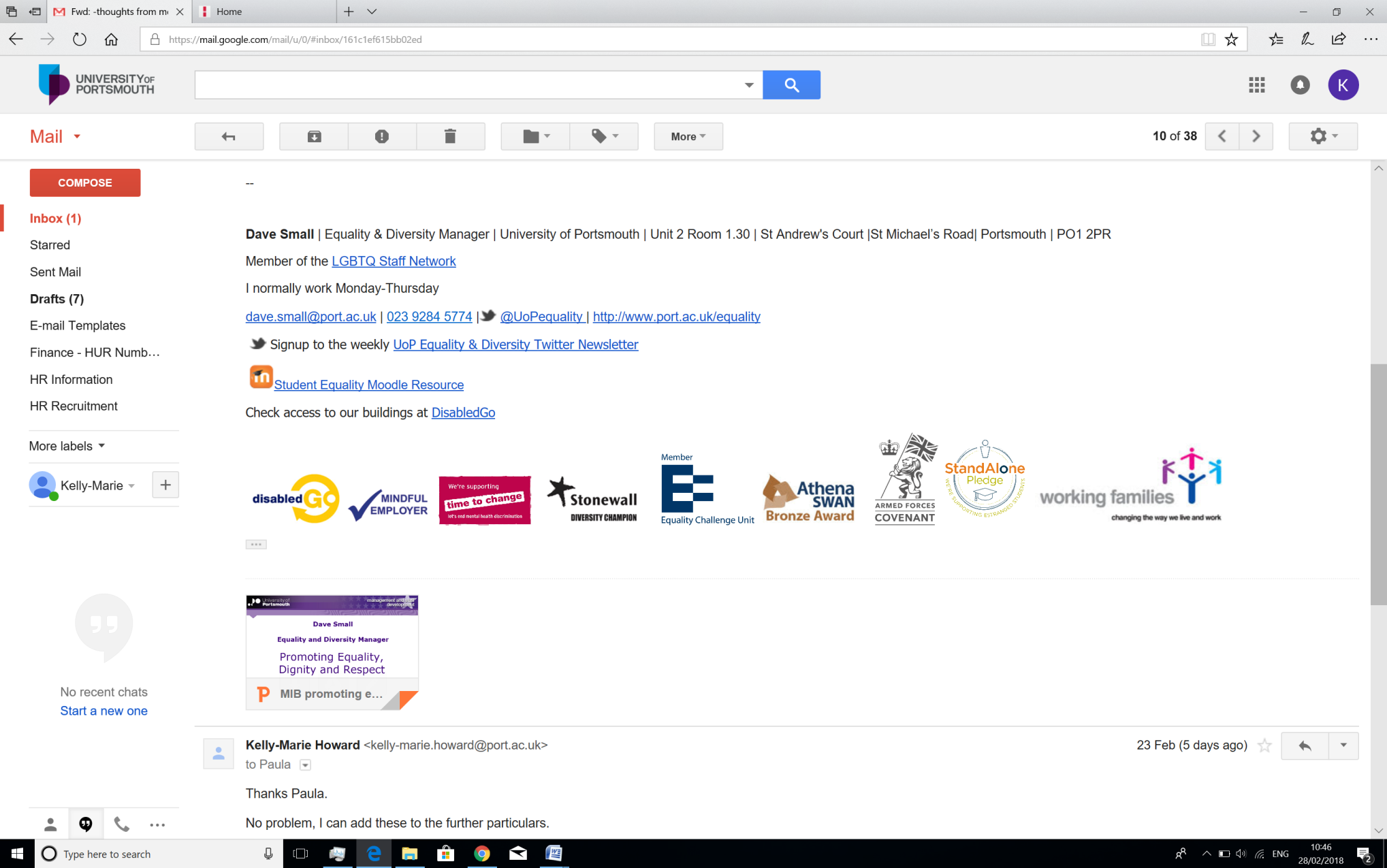 UNIVERSITY OF PORTSMOUTH – RECRUITMENT PAPERWORKJOB DESCRIPTIONPERSON SPECIFICATIONLegend  Rating of attribute: E = essential; D = desirableSource of evidence: AF = Application Form; S = Selection Programme (including Test, Presentation)JOB HAZARD IDENTIFICATION FORMCompleted by Line Manager/Supervisor:Managers should use this form and the information contained in it during induction of new staff to identify any training needs or requirement for referral to Occupational Health (OH).Should any of this associated information be unavailable please contact OH (Tel: 023 9284 3187) so that appropriate advice can be given.Job Title:Research Fellow in Low Carbon TechnologiesFaculty/Centre:TechnologyDepartment/Service:Location:Faculty OfficeLion GatePosition Reference No:ZZ004716Grade:7Cost Centre:19741Responsible to:Innovation and Impact Development ManagerResponsible for:N/AEffective date of job description:June 2018Purpose of Job: Clean Growth UK is a Research England funded project, using funds associated with the BEIS Industrial Strategy. The lead is the University of Brighton, with HEI Partners: Universities of Portsmouth and Liverpool John Moores. The total value of the award is £3,500,000 over 3 years.Clean Growth UK will create a National Clean Growth Innovation Network, founded by initially uniting the significant experience of 3 successful university-led regional cleantech networks led by HEI partners, and then extending across the country and HE sector. The network will link university expertise to SME innovators and connect them to large public and private sector organisations via challenge led innovation events and demonstration projects.This role will form part of a team of 6 people working on the University of Portsmouth element of the Clean Growth UK project, and liaising closely with teams at the partner universities and with other partners, as they come on board.To support the implementation of this programme, a research fellow in low carbon technologies will be appointed to work closely with the Clean Growth UK team and with researchers across the University, with a focus on delivering collaborative R&D funded opportunities, involving partnerships with companies, universities and other relevant third parties. The post holder will successfully manage industrially relevant research and innovations projects and related activities of their own or on behalf of the project lead.  Working on behalf of the Clean Growth UK team and relevant professionals, developing, analysing, interpreting data and providing industry relevant reports. Writing papers for research journals and material for publications contributing to the growing research and innovation culture in the Faculty of Technology and across the theme in sustainability and environment.Key Responsibilities:  To develop scientific insight into one or more areas related to low carbon research (e.g. Smart Building technologies, Energy Engineering and Management, Carbon Finance, Low Carbon Design and Planning, Engineering for clean growth) To use scientific insight from experience gained in relevant subjects to help address the challenges faced by clean growth engaged businesses. To solve problems that occur during the length of the project applying knowledge of subject areaContribute to the operational planning and development of the team, including project workTo meet the milestones and deadlines defined in the Project within the period of employment. Attend regular scientific and management meetings and report progress with research and innovation engaged staff in the Faculty of Technology and the wider sustainability and environment theme. Write full reports on the research project conducted where necessary and prepare manuscripts for peer review publication where appropriate To assist with the preparation and delivery of meetings to report the findings of the project(s). To assist with presenting research findings to the Faculty and industrial staff, as well as national and international audiences as required, through presentation at appropriate meetings and through publication in peer reviewed scientific journals. Deliver short one-off training sessions or lectures if requiredDeputise for other team members, where appropriateRepresent the team at meetings where appropriateTo comply with the University's Health and Safety Policy and pay due care to own safety and the safety of others.  Report all accidents, near misses and unsafe circumstances to line managementCommitment to UoP values and policies, including diversity. Any other duties as required by the Principal Investigator/Innovation ManagerWorking Relationships:  Managed by Innovation and Impact Development Manager.Working with members of academic staff from across the University, particularly those associated with Future and Emerging Technologies and Sustainability and Environment Themes.Liaising with industrial partners.Working with staff employed as part of Clean Growth UK, led by University of Brighton and involving Universities of Portsmouth and Liverpool John MooresStaff in Research and Innovation Services and Faculty officeNoAttributesRatingSource1.Specific Knowledge & Experience1.1Substantial experience in low carbon economy technologies and current UK agenda EAF,S1.2Experience of writing academic journal articles and reportsEAF,S1.3Research experience of collecting qualitative data with excellent analytical and statistical skillsEAF,S1.4PhD with at least one year’s of research experience in materials science, energy engineering and/or management, low carbon design and planning, engineering for energy efficiency or related fieldEAF,S1.5Previous experience of successfully managing a research project through to completionDAF,S1.6Previous experience of managing peopleDAF,S1.7Previous industrial research experienceDAF,S1.8Previous research work related to industrial applications at international levelDAF,S1.9Experience of mathematical and statistical modellingDAF,S1.10Appreciation of commercial and industrial low carbon agendaDAF,S2.Skills & Abilities2.1Ability to predict and solve problems when they occurEAF,S2.2Ability to plan, organise and prioritise workloads and resources to meet agreed objectives and deadlinesEAF,S2.3Advanced communication and interpersonal skills with ability to communicate at both management and operational levelEAF,S2.4Good report writing skillsEAF,S2.5Good organisational and presentational skillsEAF,S2.6Good experience of delivering high standard presentations to both academia and industryDAF,S2.7Project Management skillsDAF,S2.8Experience in working with EU/UK funded projects and delivering reports meeting project requirementsDAF,S3. Qualifications, Education & Training3.1Completed PhD in relevant subject EAF,S4.Other Requirements4.1Ability to motivate and engage others in researchEAF,S4.2Ability to work on own initiative and as part of a teamEAF,S4.3Ability to work to tight deadlinesEAF,SPlease tick box(s) if any of the below are likely to be encountered in this role.  This is in order to identify potential job related hazards and minimise associated health effects as far as possible.  Please use the Job Hazard Information document in order to do this. Please tick box(s) if any of the below are likely to be encountered in this role.  This is in order to identify potential job related hazards and minimise associated health effects as far as possible.  Please use the Job Hazard Information document in order to do this. Please tick box(s) if any of the below are likely to be encountered in this role.  This is in order to identify potential job related hazards and minimise associated health effects as far as possible.  Please use the Job Hazard Information document in order to do this. Please tick box(s) if any of the below are likely to be encountered in this role.  This is in order to identify potential job related hazards and minimise associated health effects as far as possible.  Please use the Job Hazard Information document in order to do this.  International travel/Fieldwork                                          13.  Substances to which COSHH    regulations apply (including microorganisms, animal allergens, wood dust, chemicals, skin sensitizers and irritants)                                                   Manual Handling (of loads/people)                                                14.  Working at heightHuman tissue/body fluids (e.g. Healthcare workers, First Aiders, Nursery workers, Laboratory workers)15.  Working with sewage, drains, river or canal water                                                         Genetically Modified Organisms                        16.  Confined spacesNoise > 80 DbA                                                 17.  Vibrating tools                                             Night Working     (between 2200 hrs and 0600 hrs)18.  DivingDisplay screen equipment19.  Compressed gasesRepetitive tasks (e.g. pipette use, book sensitization etc.)                                                         20.  Small print/colour codingIonising radiation/non-ionising radiation/lasers/UV radiation                           Ionising radiation/non-ionising radiation/lasers/UV radiation                           21.  Contaminated soil/bioaerosols10.  Asbestos and lead                                                         10.  Asbestos and lead                                                         22.  Nanomaterials                                           22.  Nanomaterials                                           11.  Driving on University business (mini-bus, van, bus, forklift truck etc.)                                                11.  Driving on University business (mini-bus, van, bus, forklift truck etc.)                                                23. Workplace Stressors           (e.g. workplace demands, role              clarification, relationships etc.)23. Workplace Stressors           (e.g. workplace demands, role              clarification, relationships etc.)12.  Food handling                                              12.  Food handling                                              24.  Other (please specify)                      24.  Other (please specify)                      Name (block capitals)Dr David HutchinsonDateJune 2018Extension number5079